В соответствии с Федеральным законом от 13 июля 2015 года № 220-ФЗ «Об организации регулярных перевозок пассажиров и багажа автомобильным транспортом и городским наземным электрическим транспортом в Российской Федерации и о внесении изменений в отдельные законодательные акты Российской Федерации», Законом Чувашской Республики от 29.12.2003 № 48 «Об организации перевозок пассажиров и багажа автомобильным транспортом и городским наземным электрическим транспортом в Чувашкой Республике» администрация Козловского муниципального округа Чувашской Республики п о с т а н о в л я е т:Утвердить прилагаемый Реестр муниципальных маршрутов регулярных перевозок на территории Козловского муниципального округа Чувашской Республики.2.  Признать утратившим силу постановление администрации Козловского района Чувашской Республики от 18.02.2019 №53 «Об утверждении  реестра  муниципальных маршрутов регулярных перевозок  автомобильным транспортом  Козловского района  Чувашской  Республики».3. Настоящее постановление подлежит опубликованию в периодическом печатном издании «Козловский вестник» и размещению на официальном сайте Козловского муниципального округа Чувашской Республики в информационно-телекоммуникационной сети Интернет.4. Настоящее постановление вступает в силу после его официального опубликования.5.   Контроль исполнением настоящего постановления возложить на заместителя главы администрации МО по экономике и сельскому хозяйству - начальника отдела экономики, инвестиционной деятельности, земельных и имущественных отношений администрации Козловского муниципального округа Пушкова Г.М.ГлаваКозловского муниципального округаЧувашской Республики                                                                                   А.Н. ЛюдковПриложение к постановлению администрации
Козловского муниципального округа
Чувашской Республики
от 09.01.2024 г. №03_Реестр муниципальных маршрутов регулярных перевозок на территорииКозловского муниципального округа Чувашской РеспубликиЧĂваш РеспубликиКуславкка МУНИЦИПАЛЛĂОКРУГĔНАдминистрацийĔЙЫШĂНУ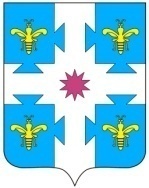 Чувашская республикаАДМИНИСТРАЦИЯКозловского муниципального округаПОСТАНОВЛЕНИЕ09.01.2024  03 №09.01.2024  №03Куславкка хулиг. КозловкаОб утверждении реестра муниципальных маршрутов регулярных перевозок на территории Козловского муниципального округа Чувашской Республики Рег. № маршрутаНомер маршрутаНаименование маршрутаНаименование промежуточных остановочных пунктов по маршрутуНаименование улиц, автомобильных дорог по которым предполагается движение транспортных средств между Протяженность маршрута, кмПорядок посадки и высадки пассажировВид регулярных перевозокИнформация о транспортных средствах, которые используются для перевозок по маршрутуИнформация о транспортных средствах, которые используются для перевозок по маршрутуИнформация о транспортных средствах, которые используются для перевозок по маршрутуЭкологические характеристики транспортных средств, которые используются для перевозок по маршруту, максимальный срок эксплуатации транспортных средств, характеристики транспортных средств, влияющие на качество перевозокДата начала осуществления регулярных перевозокНаименование, место нахождения юридического лица, ФИО ИП (в т.ч. участников договора простого товарищества), осуществляющих перевозки по маршрутуРег. № маршрутаНомер маршрутаНаименование маршрутаНаименование промежуточных остановочных пунктов по маршрутуНаименование улиц, автомобильных дорог по которым предполагается движение транспортных средств между Протяженность маршрута, кмПорядок посадки и высадки пассажировВид регулярных перевозоквидклассМаксимальное количество, ед.Экологические характеристики транспортных средств, которые используются для перевозок по маршруту, максимальный срок эксплуатации транспортных средств, характеристики транспортных средств, влияющие на качество перевозокДата начала осуществления регулярных перевозокНаименование, место нахождения юридического лица, ФИО ИП (в т.ч. участников договора простого товарищества), осуществляющих перевозки по маршруту123456789а9б9в1011121№1По городу: Беловолжск (Дача) – Поселок (ул. Лесная, В. Курган)ФОК-Шузьм-Рынок-Стадион-Волга-Октябрь-Почта-Автостанция- Совхозная – (Мелиораторов – Лесная – Мехмельница) – (Южный – Комаровская)Ул. Лобачевского – ул. 30 лет Победы - ул. Ленина – ул. Свободной России – ул. Шоссейная – а/д «Волга-Козловка» - ул. Мелиораторов -  ул. Комсомольская – ул. К. Маркса – ул. Комаровская – а/д «Волга» - Козловка-В.Курган5,5 (+1,5 (Дача)(+4,2 (Лесная)(+3,0 (В. Курган)в установленных остановочных пунктахпо нерегулируемому тарифуавтобусМалый или средний2 ед. (в том числе 1 рез.)Третий класс и выше1968ИП Якупов Ильдар Тагирчанович, Чувашская Республика, г. Козловка,  ИНН 2107015719032№103«Козловка-Дятлино-Карамышево»Волга, Рынок, Шузьм, Беловолжская, Дача, Токташево, Осинкино, Солдыбаево, Пиндиково, Дятлино, Картлуевоул. Шоссейная - ул. Свободной России – ул. Ленина – ул. 30 лет Победы – ул. Лобачевского – ул. Беловолжская -  а/д "Волга – Марпосад - Октябрьское - Козловка» - а/д «Токташево – Пиндиково - Новородионовка» - а/д «Козловка – Сятракассы – Солдыбаево – Картлуево» -  а/д "Волга – Марпосад - Октябрьское - Козловка»20,1в установленных остановочных пунктахпо регулируемому тарифуавтобусМалый или средний2 ед. (в том числе 1 рез.)Третий класс и выше2006 (с изм. 2013)ИП Якупов Ильдар Тагирчанович, Чувашская Республика, г. Козловка,  ИНН 2107015719033№104«Козловка-Тюрлема»Совхозная, Нижнекурганская, Мехмельница,АБЗ, Уразметево, Старая Тюрлемаул. Шоссейная - ул. Нижнекурганская – автодорога «Волга – Козловка» -  а/дорога «Волга М7»12,3в установленных остановочных пунктахпо регулируемому тарифуавтобусМалый или средний2 ед. (в том числе 1 рез.)Третий класс и выше1958ИП Якупов Ильдар Тагирчанович, Чувашская Республика, г. Козловка,  ИНН 2107015719034№113«Козловка-Янгильдино»Совхозная, Нижнекурганская, Мехмельница,АБЗ, Уразметево, Тюрлема, Заготзерноул. Шоссейная - ул. Нижнекурганская – автодорога «Волга – Козловка» - а/дорога «Волга М7» до ст. Тюрлема – по М7 до поворота на Янгильдино – до Янгильдино по дороге муниципального значения24,1в установленных остановочных пунктахпо регулируемому тарифуавтобусМалый или средний2 ед. (в том числе 1 рез.)Третий класс и выше1990ИП Якупов Ильдар Тагирчанович, Чувашская Республика, г. Козловка,  ИНН 210701571903